KMV 2022 – angol műfordítás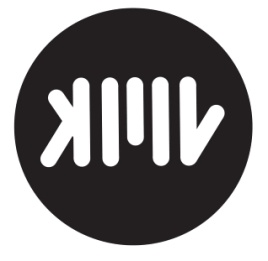 Ajánlott szövegek
válogatta: Bakos PetraJoy HarjoCalling the Spirit Back from Wandering the Earth in Its Human FeetPut down that bag of potato chips, that white bread, that bottle of pop.Turn off that cellphone, computer, and remote control.Open the door, then close it behind you.Take a breath offered by friendly winds. They travel the earth gathering essences of plants to clean.Give it back with gratitude.If you sing it will give your spirit lift to fly to the stars’ ears and backAcknowledge this earth who has care for you since you were a dream planting itself precisely within your parents’ desire.Let your moccasin feet take you to the encampment of the guardians who have known you before time, who will be there after time. They sit before the fire that has been there without time.Let the earth stabilize your postcolonial insecure jitters.Be respectful of the small insects, birds and animal people who accompany you.Ask their forgiveness for the harm we humans have brought down upon them.Don’t worry.The heart knows the way though there may be high-rises, interstates, checkpoints, armed soldiers, massacres, wars, and those who will despise you because they despise themselves.The journey might take you a few hours, a day, a year, a few years, a hundred, a thousand or even more.Watch your mind. Without training it might run away and leave your heart for the immense human feast set by the thieves of time.Do not hold regrets.When you find your way to the circle, to the fire kept burning by the keepers of your soul, you will be welcomed.You must clean yourself with cedar, sage, or other healing plant.Cut the ties you have to failure and shame.Let go the pain you are holding in your mind, your shoulders, your heart, all the way to your feet. Let go the pain of your ancestors to make way for those who are heading in our direction.Ask for forgiveness.Call upon the help of those who love you. These helpers take many forms: animal, element, bird, angel, saint, stone, or ancestor.Call your spirit back. It may be caught in corners and creases of shame, judgment, and human abuse.You must call in a way that your spirit will want to return.Speak to it as you would to a beloved child.Welcome your spirit back from its wandering. It may return in pieces, in tatters. Gather them together. They will be happy to be found after being lost for so long.Your spirit will need to sleep awhile after it is bathed and given clean clothes.Now you can have a party. Invite everyone you know who loves and supports you. Keep room for those who have no place else to go.Make a giveaway, and remember, keep the speeches short.Then, you must do this: help the next person find their way through the dark.Mary OliverDo Stones Feel?Do stones feel?
Do they love their life?
Or does their patience drown out everything else?
When I walk on the beach I gather a few
white ones, dark ones, the multiple colors.
Don’t worry, I say, I’ll bring you back, and I do.
Is the tree as it rises delighted with its many
branches,
each one like a poem?
Are the clouds glad to unburden their bundles of rain?
Most of the world says no, no, it’s not possible.
I refuse to think to such a conclusion.
Too terrible it would be, to be wrong.Mary OliverWild GeeseYou do not have to be good.
You do not have to walk on your knees
for a hundred miles through the desert repenting.
You only have to let the soft animal of your body
love what it loves.
Tell me about despair, yours, and I will tell you mine.
Meanwhile the world goes on.
Meanwhile the sun and the clear pebbles of the rain
are moving across the landscapes,
over the prairies and the deep trees,
the mountains and the rivers.
Meanwhile the wild geese, high in the clean blue air,
are heading home again.
Whoever you are, no matter how lonely,
the world offers itself to your imagination,
calls to you like the wild geese, harsh and exciting –
over and over announcing your place
in the family of things.Leonard CohenBirds on WireLike a bird on the wire,
like a drunk in a midnight choir
I have tried in my way to be free.
Like a worm on a hook,
like a knight from some old fashioned book
I have saved all my ribbons for thee.
If I, if I have been unkind,
I hope that you can just let it go by.
If I, if I have been untrue
I hope you know it was never to you.
Like a baby, stillborn,
like a beast with his horn
I have torn everyone who reached out for me.
But I swear by this song
and by all that I have done wrong
I will make it all up to thee.
I saw a beggar leaning on his wooden crutch,
he said to me, "You must not ask for so much."
And a pretty woman leaning in her darkened door,
she cried to me, "Hey, why not ask for more?"

Oh like a bird on the wire,
like a drunk in a midnight choir
I have tried in my way to be free.Ursula K. Le GuinDirection of the RoadThey did not use to be so demanding. They never hurried us into anything more than a gallop, and that was rare; most of the time it was just a jigjog foot-pace. And when one of them was on his own feet, it was a real pleasure to approach him. There was time to accomplish the entire act with style. There he'd be, working his legs and arms the way they do, usually looking at the road, but often aside at the fields, or straight at me: and I'd approach him steadily but quite slowly, growing larger all the time, synchronizing the rate of approach and the rate of growth perfectly so that at the very moment that I'd finished enlarging from a tiny speck to my full size—sixty feet in those days—I was abreast of him and hung above him, loomed, towered, overshadowed him. Yet he would show no fear. Not even the children were afraid of me, though often they kept their eyes on me as I passed by and started to diminish. Sometimes on a hot afternoon one of the adults would stop me right there at our meeting-place, and lie down with his back against mine for an hour or more. I didn't mind in the least I have an excellent hill, good sun, good wind, good view; why should I mind standing still for an hour or an afternoon? It's only a relative stillness, after all. One need only look at the sun to realize how fast one is going and then, one grows continually—especially in summer. In any case I was touched by the way they would entrust themselves to me, letting me lean against their little warm backs, and falling sound asleep there between my feet I liked them. They have seldom lent us Grace as do the birds; but I really preferred them to squirrels. In those days the horses used to work for them, and that too was enjoyable from my point of view. I particularly liked the canter, and got quite proficient at it. The surging and rhythmical motion accompanied shrinking and growing with a swaying and swooping almost an illusion of flight. The gallop was less pleasant. It was jerky, pounding one felt tossed about like a sapling in a gale. And then, the slow approach and growth, the moment of looming-over, and the slow retreat and diminishing all that was lost during the gallop. One had to hurl oneself into it, cloppety-cloppety-cloppety! and the man usually too busy riding and the horse too busy running even to look up. But then, it didn't happen often. A horse is mortal, after all, and like all the loose creatures grows tired easily; so they didn't tire their horses unless there was urgent need. And they seemed not to have so many urgent needs, in those days.It's been a long time since I had a gallop, and to tell the truth I shouldn't mind having one. There was something invigorating about it, after all. I remember the first motorcar I saw. Like most of us, I took it for a mortal, some kind of loose creature new to me. I was a bit startled, for after a hundred and thirty-two years I thought I knew all the local fauna. But a new thing is always interesting in its trivial fashion, so I observed this one with attention. I approached it at a fair speed, about the rate of a canter, but in a new gait, suitable to the ungainly looks of the thing an uncomfortable, bouncing rolling choking jerking gait. Within two minutes, before I'd grown a foot tall, I knew it was no mortal creature, bound or loose or free. It was a making like the carts the horses got hitched to. I thought it so very ill-made that I didn't expect it to return, once it gasped over the West Hill, and I heartily hoped it never would, for I disliked that jerking bounce. But the thing took to a regular schedule, and so, perforce, did I. Daily at four I had to approach it, twitching and stuttering out of the West, and enlarge, loom-over, and diminish. Then at five back I had to come, poppeting along like a young jackrabbit for all my sixty feet, jigging and jouncing out of the East, until at last I got clear out of sight of the wretched little monster and could relax and loosen my limbs to the evening wind. There were always two of them inside the machine: a young male holding the wheel, and behind him an old female wrapped in rugs, glowering. If they ever said anything to each other I never heard it. In those days I overheard a good many conversations on the road, but not from that machine. The top of it was open, but it made so much noise that it overrode all voices, even the voice of the song-sparrow I had with me that year. The noise was almost as vile as the jouncing. I am of a family of rigid principle and considerable self-respect. The Quercian motto is "Break but bend not," and I have always tried to uphold it. It was not only personal vanity, but family pride, you see, that was offended when I was forced to jounce and bounce in this fashion by a mere making. The apple trees in the orchard at the foot of the hill did not seem to mind; but then, apples are tame. Their genes have been tampered with for centuries. Besides, they are herd creatures; no orchard tree can really form an opinion of its own. I kept my opinion to myself.But I was very pleased when the motorcar ceased to plague us. All month went by without it, and all month I walked at men and trotted at horses most willingly, and even bobbed for a baby on its mother's arm, trying hard though unsuccessfully to keep in focus.Next month, however—September it was, for the swallows had left a few days earlier—another of the machines appeared, a new one, suddenly dragging me and the road and our hill, the orchard, the fields, the farmhouse roof, all jigging and jouncing and racketing along from East to West; I went faster than a gallop, faster than I had ever gone before. I had scarcely time to loom, before I had to shrink right down again.And the next day there came a different one.Yearly then, weekly, daily, they became commoner. They became a major feature of the local Order of Things. The road was dug up and re-metalled, widened, finished off very smooth and nasty, like a slug's trail, with no ruts, pools, rocks, flowers, or shadows on it. There used to be a lot of little loose creatures on the road, grasshoppers, ants, toads, mice, foxes, and so on, most of them too small to move for, since they couldn't really see one. Now the wise creatures took to avoiding the road, and the unwise ones got squashed. I have seen all too many rabbits die in that fashion, right at my feet. I am thankful that I am an oak, and that though I maybe wind-broken or uprooted, hewn or sawn, at least I cannot, under any circumstances, be squashed. With the presence of many motorcars on the road at once, a new level of skill was required of me. As a mere seedling, as soon as I got my head above the weeds, I had learned the basic trick of going two directions at once. I learned it without thinking about it, under the simple pressure of circumstances on the first occasion that I saw a walker in the East and a horseman facing him in the West. I had to go two directions at once, and I did so. It's something we trees master without real effort, I suppose. I was nervous, but I succeeded in passing the rider and then shrinking away from him while at the same time I was still jigjogging towards the walker, and indeed passed him (no looming, back in those days!) only when I had got quite out of sight of the rider. I was proud of myself, being very young, that first time I did it; but it sounds more difficult than it really is. Since those days of course I had done it innumerable times, and thought nothing about it; I could do it in my sleep. But have you ever considered the feat accomplished, the skill involved, when a tree enlarges, simultaneously yet at slightly different rates and in slightly different manners, for each one of forty motorcar drivers facing two opposite directions, while at the same time diminishing for forty more who have got their backs to it, meanwhile remembering to loom over each single one at the right moment: and to do this minute after minute, hour after hour, from daybreak till nightfall or long after? For my road had become a busy one; it worked all day long under almost continual traffic. It worked, and I worked. I did not jounce and bounce so much any more, but I had to run faster and faster to grow enormously, to loom in a split second, to shrink to nothing, all in a hurry, without time to enjoy the action, and without rest over and over and over.Very few of the drivers bothered to look at me, not even a seeing glance. They seemed, indeed, not to see any more. They merely stared ahead. They seemed to believe that they were "going somewhere." Little mirrors were affixed to the front of their cars, at which they glanced to see where they had been; then they stared ahead again. I had thought that only beetles had this delusion of Progress. Beetles are always rushing about, and never looking up. I had always had a pretty low opinion of beetles. But at least they let me be. I confess that sometimes, in the blessed nights of darkness with no moon to silver my crown and no stars occluding with my branches, when I could rest, I would think seriously of escaping my obligation to the general Order of Things: of failing to move. No, not seriously. Half-seriously. It was mere weariness. If even a silly, three-year-old, female pussy willow at the foot of the hill accepted her responsibility, and jounced and rolled and accelerated and grew and shrank for each motorcar on the road, was I, an oak, to shrink? Noblesse oblige, and I trust I have never dropped an acorn that did not know its duty. For fifty or sixty years, then, I have upheld the Order of Things, and have done my share in supporting the human creatures' illusion that they are "going somewhere." And I am not unwilling to do so. But a truly terrible thing has occurred, which I wish to protest. I do not mind going two directions at once; I do not mind growing and shrinking simultaneously; I do not mind moving even at the disagreeable rate of sixty or seventy miles an hour. I am ready to go on doing all these things until I am felled or bulldozed. They're my job. But I do object, passionately, to being made eternal. Eternity is none of my business. I am an oak, no more, no less. I have my duty, and I do it; I have my pleasures, and enjoy them, though they are fewer, since the birds are fewer, and the wind's foul. But, long-lived though I maybe, impermanence is my right. Mortality is my privilege. And it has been taken from me. It was taken from me on a rainy evening in March last year. Fits and bursts of cars, as usual, filled the rapidly moving road in both directions. I was so busy hurtling along, enlarging, looming, diminishing and the light was failing so fast, that I scarcely noticed what was happening until it happened. One of the drivers of one of the cars evidently felt that his need to "go somewhere" was exceptionally urgent, and so attempted to place his car in front of the car in front of it.This maneuver involves a temporary slanting of the Direction of the Road and a displacement onto the far side, the side which normally runs the other direction (and may I say that I admire the road very highly for its skill in executing such maneuvers, which must be difficult for an unliving creature, a mere making). Another car, however, happened to be quite near the urgent one, and facing it, as it changed sides; and the road could not do anything about it, being already overcrowded. To avoid impact with the facing car, the urgent car totally violated the Direction of the Road, swinging it round to North-South in its own terms, and so forcing me to leap directly at it. I had no choice. I had to move, and move fast— eighty-five miles an hour. I leapt: I loomed enormous, larger than I have ever loomed before. And then I hit the car. I lost a considerable piece of bark, and, what's more serious, a fair bit of cambium layer; but as I was seventy-two feet tall and about nine feet in girth at the point of impact, no real harm was done. My branches trembled with the shock enough that a last-year's robin's nest was dislodged and fell; and I was so shaken that I groaned. It is the only time in my life that I have ever said anything out loud. The motorcar screamed horribly. It was smashed by my blow, squashed, in fact. Its hinder parts were not much affected, but the forequarters knotted up and knurled together like an old root, and little bright bits of it flew all about and lay like brittle rain. The driver had no time to say anything; I killed him instantly. It is not this that I protest. I had to kill him. I had no choice, and therefore have no regret. What I protest, what I cannot endure, is this: as I leapt at him, he saw me. He looked up at last. He saw me as I have never been seen before, not even by a child, not even in the days when people looked at things. He saw me whole, and saw nothing else— then, or ever. He saw me under the aspect of eternity. He confused me with eternity. And because he died in that moment of false vision, because it can never change, I am caught in it, eternally. This is unendurable. I cannot uphold such an illusion. If the human creatures will not understand Relativity, very well; but they must understand Relatedness. If it is necessary to the Order of Things, I will kill drivers of cars, though killing is not a duty usually required of oaks. But it is unjust to require me to play the part, not of the killer only, but of death. For I am not death. I am life: I am mortal. If they wish to see death visibly in the world, that is their business, not mine. I will not act Eternity for them. Let them not turn to the trees for death. If that is what they want to see, let them look into one another's eyes and see it there. (1974)Ray BradburyThere Will Come Soft RainsIn the living room the voice-clock sang, Tick-tock, seven o'clock, time to get up, time to get up, seven o 'clock! as if it were afraid that nobody would. The morning house lay empty. The clock ticked on, repeating and repeating its sounds into the emptiness. Seven-nine, breakfast time, seven-nine!In the kitchen the breakfast stove gave a hissing sigh and ejected from its warm interior eight pieces of perfectly browned toast, eight eggs sunny side up, sixteen slices of bacon, two coffees, and two cool glasses of milk."Today is August 4, 2026," said a second voice from the kitchen ceiling, "in the city of Allendale, California." It repeated the date three times for memory's sake. "Today is Mr. Featherstone's birthday. Today is the anniversary of Tilita's marriage. Insurance is payable, as are the water, gas, and light bills."Somewhere in the walls, relays clicked, memory tapes glided under electric eyes.Eight-one, tick-tock, eight-one o'clock, off to school, off to work, run, run, eight-one! But no doors slammed, no carpets took the soft tread of rubber heels. It was raining outside. The weather box on the front door sang quietly: "Rain, rain, go away; umbrellas, raincoats for today. .." And the rain tapped on the empty house, echoing.Outside, the garage chimed and lifted its door to reveal the waiting car. After a long wait the door swung down again.At eight-thirty the eggs were shrivelled and the toast was like stone. An aluminium wedge scraped them into the sink, where hot water whirled them down a metal throat which digested and flushed them away to the distant sea. The dirty dishes were dropped into a hot washer and emerged twinkling dry.Nine-fifteen, sang the clock, time to clean.Out of warrens in the wall, tiny robot mice darted. The rooms were a crawl with the small cleaning animals, all rubber and metal. They thudded against chairs, whirling their moustached runners, kneading the rug nap, sucking gently at hidden dust. Then, like mysterious invaders, they popped into their burrows. Their pink electric eyes faded. The house was clean.Ten o'clock. The sun came out from behind the rain. The house stood alone in a city of rubble and ashes. This was the one house left standing. At night the ruined city gave off a radioactive glow which could be seen for miles.Ten-fifteen. The garden sprinklers whirled up in golden founts, filling the soft morning air with scatterings of brightness. The water pelted window panes, running down the charred west sidewhere the house had been burned, evenly free of its white paint. The entire west face of the house was black, save for five places. Here the silhouette in paint of a man mowing a lawn. Here, as in a photograph, a woman bent to pick flowers. Still farther over, their images burned on wood in one titanic instant, a small boy, hands flung into the air; higher up, the image of a thrown ball, and opposite him a girl, hands raised to catch a ball which never came down.The five spots of paint - the man, the woman, the children, the ball - remained. The rest was a thin charcoaled layer.The gentle sprinkler rain filled the garden with falling light.Until this day, how well the house had kept its peace. How carefully it had inquired, "Who goes there? What's the password?" and, getting no answer from lonely foxes and whining cats, it had shut up its windows and drawn shades in an old-maidenly preoccupation with self-protection which bordered on a mechanical paranoia.It quivered at each sound, the house did. If a sparrow brushed a window, the shade snapped up. The bird, startled, flew off! No, not even a bird must touch the house!Twelve noon.A dog whined, shivering, on the front porch.The front door recognized the dog voice and opened. The dog, once huge and fleshy, but now gone to bone and covered with sores, moved in and through the house, tracking mud. Behind it whirred angry mice, angry at having to pick up mud, angry at inconvenience.For not a leaf fragment blew under the door but what the wall panels flipped open and the copper scrap rats flashed swiftly out. The offending dust, hair, or paper, seized in miniature steel jaws, was raced back to the burrows. There, down tubes which fed into the cellar, it was dropped into the sighing vent of an incinerator which sat like evil Baal in a dark corner.The dog ran upstairs, hystericall y yelping to each door, at last realizing, as the house realized, that only silence was here.It sniffed the air and scratched the kitchen door. Behind the door, the stove was making pancakes which fill ed the house with a rich baked odour and the scent of maple syrup.The dog frothed at the mouth, lying at the door, sniffing, its eyes turned to fire. It ran wildly in circles, biting at its tail, spun in a frenzy, and died. It lay in the parlor for an hour.Two o'clock, sang a voice.Delicately sensing decay at last, the regiments of mice hummed out as softly as blown gray leaves in an electrical wind.Two-fifteen.The dog was gone.In the cellar, the incinerator glowed suddenly and a whirl of sparks leaped up the chimney. Two thirty-five.Bridge tables sprouted from patio wall s. Playing cards fluttered onto pads in a shower of pips. Martinis manifested on an oaken bench with egg-salad sandwiches. Music played.But the tables were silent and the cards untouched.At four o'clock the tables folded like great butterflies back through the paneled walls. Four-thirty.The nursery wall s glowed.Animals took shape: yellow giraffes, blue lions, pink antelopes, lilac panthers cavorting in crystal substance. The walls were glass. They looked out upon color and fantasy. Hidden films clocked through well -oiled sprockets, and the walls lived. The nursery floor was woven to resemble a crisp, cereal meadow. Over this ran aluminum roaches and iron crickets, and in the hot still air butterflies of delicate red tissue wavered among the sharp aroma of animal spoors! There was the sound like a great matted yellow hive of bees within a dark bellows, the lazy bumble of a purring lion. And there was the patter of okapi feet and the murmur of a fresh jungle rain, like other hoofs, falling upon the summer-starched grass. Now the walls dissolved into distances of parched grass, mile on mile, and warm endless sky. The animals drew away into thorn brakes and water holes. It was the children's hour.Five o'clock. The bath filled with clear hot water.Six, seven, eight o'clock. The dinner dishes manipulated like magic tricks, and in the study a click. In the metal stand opposite the hearth where a fire now blazed up warmly, a cigar popped out, half an inch of soft gray ash on it, smoking, waiting.Nine o'clock. The beds warmed their hidden circuits, for nights were cool here.Nine-five. A voice spoke from the study ceiling: "Mrs. McClellan, which poem would you like this evening?" The house was silent.The voice said at last, "Since you express no preference, I shall select a poem at random." Quiet music rose to back the voice. "Sara Teasdale. As I recall, your favourite...There will come soft rains and the smell of the ground, And swallows circling with their shimmering sound;And frogs in the pools singing at night, And wild plum trees in tremulous white;Robins will wear their feathery fire,
Whistling their whims on a low fence-wire;And not one will know of the war, not one Will care at last when it is done.Not one would mind, neither bird nor tree, If mankind perished utterly;And Spring herself, when she woke at dawn Would scarcely know that we were gone."The fire burned on the stone hearth and the cigar fell away into a mound of quiet ash on its tray. The empty chairs faced each other between the silent walls, and the music played.At ten o'clock the house began to die.The wind blew. A falling tree bough crashed through the kitchen window. Cleaning solvent, bottled, shattered over the stove. The room was ablaze in an instant!"Fire!" screamed a voice. The house lights flashed, water pumps shot water from the ceilings. But the solvent spread on the linoleum, licking, eating, under the kitchen door, while the voices took it up in chorus: "Fire, fire, fire!"The house tried to save itself. Doors sprang tightly shut, but the windows were broken by the heat and the wind blew and sucked upon the fire.The house gave ground as the fire in ten bill ion angry sparks moved with flaming ease from room to room and then up the stairs. While scurrying water rats squeaked from the walls, pistolled their water, and ran for more. And the wall sprays let down showers of mechanical rain.But too late. Somewhere, sighing, a pump shrugged to a stop. The quenching rain ceased. The reserve water supply which had filled baths and washed dishes for many quiet days was gone.The fire crackled up the stairs. It fed upon Picassos and Matisses in the upper hall s, like delicacies, baking off the oily flesh, tenderly crisping the canvases into black shavings.Now the fire lay in beds, stood in windows, changed the colors of drapes!And then, reinforcements. From attic trapdoors, blind robot faces peered down with faucet mouths gushing green chemical.The fire backed off, as even an elephant must at the sight of a dead snake.Now there were twenty snakes whipping over the floor, killing the fire with a clear cold venom of green froth.But the fire was clever. It had sent flame outside the house, up through the attic to the pumps there. An explosion! The attic brain which directed the pumps was shattered into bronze shrapnel on the beams.The fire rushed back into every closet and felt of the clothes hung there.The house shuddered, oak bone on bone, its bared skeleton cringing from the heat, its wire, its nerves revealed as if a surgeon had torn the skin off to let the red veins and capill aries quiver in the scalded air. Help, help! Fire! Run, run! Heat snapped mirrors like the first brittle winter ice. And the voices wailed. Fire, fire, run, run, like a tragic nursery rhyme, a dozen voices, high, low, like children dying in a forest, alone, alone. And the voices fading as the wires popped their sheathings like hot chestnuts. One, two, three, four, five voices died.In the nursery the jungle burned. Blue lions roared, purple giraff es bounded off. The panthers ran in circles, changing color, and ten million animals, running before the fire, vanished off toward a distant steaming river Ten more voices died.In the last instant under the fire avalanche, other choruses, oblivious, could be heard announcing the time, cutting the lawn by remote-control mower, or setting an umbrella frantically out and in, the slamming and opening front door, a thousand things happening, like a clock shop when each clock strikes the hour insanely before or after the other, a scene of maniac confusion, yet unity; singing, screaming, a few last cleaning mice darting bravely out to carry the horrid ashes away! And one voice, with sublime disregard for the situation, read poetry aloud in the fiery study, until all the film spools burned, until all the wires withered and the circuits cracked.The fire burst the house and let it slam flat down, pulling out skirts of spark and smoke.In the kitchen, an instant before the rain of fire and timber, the stove could be seen making breakfasts at a psychopathic rate, ten dozen eggs, six loaves of toast, twenty dozen bacon strips, which, eaten by fire, started the stove working again, hystericall y hissing!The crash. The attic smashing into kitchen and parlour. The parlour into cellar, cellar into sub-cellar. Deep freeze, armchair, film tapes, circuits, beds, and all like skeletons thrown in a cluttered mound deep under.Smoke and silence. A great quantity of smoke.Dawn showed faintly in the east. Among the ruins, one wall stood alone. Within the wall , a last voice said, over and over again and again, even as the sun rose to shine upon the heaped rubble and steam:"Today is August 5, 2026, today is August 5, 2026, today is	"